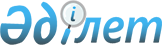 Об утверждении бюджета Шубаркудыкского сельского округа на 2019–2021 годы
					
			С истёкшим сроком
			
			
		
					Решение Темирского районного маслихата Актюбинской области от 4 января 2019 года № 310. Зарегистрировано Управлением юстиции Темирского района Департамента юстиции Актюбинской области 10 января 2019 года № 3-10-239. Прекращено действие в связи с истечением срока
      В соответствии с пунктом 2 статьи 9–1 Кодекса Республики Казахстан от 4 декабря 2008 года "Бюджетный кодекс Республики Казахстан", пунктом 2–7 статьи 6 Закона Республики Казахстан от 23 января 2001 года "О местном государственном управлении и самоуправлении в Республике Казахстан" Темирский районный маслихат РЕШИЛ:
      1. Утвердить бюджет Шубаркудыкского сельского округа на 2019 – 2021 годы согласно приложениям 1, 2 и 3 соответственно, в том числе на 2019 год в следующих объемах:
      1) доходы – 282 395 тысяч тенге:
      налоговые поступления – 63 378 тысяч тенге;
      неналоговые поступления – 6 600 тысяч тенге;
      поступления от продажи основного капитала – 0 тысяч тенге;
      поступления трансфертов – 212 417 тысяч тенге;
      2) расходы – 282 395 тысяч тенге;
      3) сальдо по операциям с финансовыми активами – 0 тысяч тенге;
      4) дефицит бюджета – 0 тысяч тенге;
      5) финансирование дефицита бюджета – 0 тысяч тенге.
      2. Установить, что в доход бюджета Шубаркудыкского сельского округа зачисляются следующие:
      налоговые поступления:
      индивидуальный подоходный налог по доходам, не облагаемым у источника выплаты, физических лиц, зарегистрированных на территории сельского округа;
      налог на имущество физических лиц, имущество которых находится на территории сельского округа;
      земельный налог на земли населенных пунктов, взимаемого с физических и юридических лиц, земельный участок которых находится в сельском округе;
      налог на транспортные средства, взимаемого с физических и юридических лиц, зарегистрированных в сельском округе;
      плата за размещение наружной (визуальной) рекламы на: 
      объектах стационарного размещения рекламы в полосе отвода автомобильных дорог общего пользования республиканского значения, проходящих через территорию сельского округа; 
      объектах стационарного размещения рекламы в полосе отвода автомобильных дорог общего пользования областного значения, проходящих через территорию сельского округа;
      объектах стационарного размещения рекламы в полосе отвода автомобильных дорог общего пользования районного значения; 
      открытом пространстве за пределами помещений в селе, поселке;
      неналоговые поступления: 
      другие неналоговые поступления в бюджет сельского округа. 
      3. Принять к сведению и руководству, что в соответствии со статьей 8 Закона Республики Казахстан от 30 ноября 2018 года "О республиканском бюджете на 2019 – 2021 годы" с 1 января 2019 года установлены:
      1) минимальный размер заработной платы – 42 500 тенге;
      2) месячный расчетный показатель для исчисления пособий и иных социальных выплат, а также применения штрафных санкций, налогов и других платежей в соответствии с законодательством Республики Казахстан – 2 525 тенге;
      3) величина прожиточного минимума для исчисления размеров базовых социальных выплат – 29 698 тенге.
      4. В соответствии с решением Темирского районного маслихата от 24 декабря 2019 года № 303 "Об утверждении Темирского районного бюджета на 2019 – 2020 годы" предусмотрены на 2019 год объем субвенции, передаваемые из районого бюджета в бюджет Шубаркудыкского сельского округа в сумме 168 376 тысяч тенге.
      5. Учесть в бюджете Шубаркудыкского сельского округа на 2019 год поступление целевого текущего трансферта из республиканского бюджета:
      на повышение заработной платы отдельных категорий гражданских служащих, работников организаций, содержащихся за счет средств государственного бюджета, работников казенных предприятий в связи с изменением размера минимальной заработной платы – 16 331 тысяч тенге;
      на реализацию государственного образовательного заказа в дошкольных организациях образования – 4 291 тысяч тенге.
      Распределение указанных сумм целевых текущих трансфертов определяется на основании решения акима Шубаркудыкского сельского округа.
      6. Учесть в бюджете Шубаркудыкского сельского округа на 2019 год поступление целевого текущего трансферта из областного бюджета:
      на реализацию государственного образовательного заказа в дошкольных организациях образования – 17 419 тысяч тенге;
      на установку камер видеонаблюдения в детских дошкольных организациях образования – 6 000 тысяч тенге.
      7. Государственному учреждению "Аппарат Темирского районного маслихата" в установленном законодательством порядке обеспечить:
      1) государственную регистрацию настоящего решения в Управлении юстиции Темирского района;
      2) направление настоящего решения на официальное опубликование в периодических печатных изданиях и эталонном контрольном банке нормативных правовых актов Республики Казахстан;
      3) размещение настоящего решения на интернет – ресурсе Темирского районного маслихата.
      8. Настоящее решение вводится в действие с 1 января 2019 года. Бюджет Шубаркудыкского сельского округа на 2019 год Шубаркудыкского сельского округа на 2020 год Шубаркудыкского сельского округа на 2021 год
					© 2012. РГП на ПХВ «Институт законодательства и правовой информации Республики Казахстан» Министерства юстиции Республики Казахстан
				
      Председатель сессии Темирского районного маслихата 

К. Ескалиев

      Секретарь Темирского районного маслихата 

Б. Избасов
Приложение 1к решению районного маслихатаот 4 января 2019 года № 310
Категория
Класс
Подкласс
Наименование
Сумма (тысяч тенге)
I.Доходы
282395
1
Налоговые поступления
63378 
01
Подоходный налог
30000
2
Индивидуальный подоходный налог
30000
04
Hалоги на собственность
33164
1
Hалоги на имущество
2554
3
Земельный налог
2780
4
Hалог на транспортные средства
27830
05
Внутренние налоги на товары, работы и услуги
214
4
Сборы за ведение предпринимательской и профессиональной деятельности
214
2
Неналоговые поступления
6600
01
Доходы от государственной собственности
6000
5
Доходы от аренды имущества, находящегося в государственной собственности
6000
06
Прочие неналоговые поступления
600
1
Прочие неналоговые поступления
600
4
Поступления трансфертов
212417
02
Трансферты из вышестоящих органов государственного управления
212417
3
Трансферты из районного (города областного значения) бюджета
212417
Функциональная группа
Функциональная подгруппа
Администратор БП
Программа
Наименование
Сумма (тысяч тенге)
II. Затраты
282395
01
Государственные услуги общего характера
48863
1
Представительные, исполнительные и другие органы, выполняющие общие функции государственного управления
48863
124
Аппарат акима города районного значения, села, поселка, сельского округа
48863
001
Услуги по обеспечению деятельности акима города районного значения,села, поселка, сельского округа
48863
04
Образование
159663
1
Дошкольное воспитание и обучение
159663
124
Аппарат акима города районного значения, села, поселка, сельского округа
159663
004
Дошкольное воспитание и обучение и организация медицинского обслуживания в организациях дошкольного воспитания и обучения
133265
041
Реализация государственного образовательного заказа в дошкольных организациях образования
26398
06
Социальная помощь и социальное обеспечение
5537
12
Социальная помощь
5537
124
Аппарат акима города районного значения, села, поселка, сельского округа
5537
003
Оказание социальной помощи нуждающимся гражданам на дому
5537
07
Жилищно-коммунальное хозяйство
61532
3
Благоустройство населенных пунктов
61532
124
Аппарат акима города районного значения, села, поселка, сельского округа
61532
008
Освещение улиц в населенных пунктах
14940
009
Обеспечение санитарии населенных пунктов
10250
011
Благоустройство и озеленение населенных пунктов
36342
13
Прочие
6800
9
Прочие
6800
124
Аппарат акима города районного значения, села, поселка, сельского округа
6800
040
Реализация мероприятий для решения вопросов обустройства населенных пунктов в реализацию мер по содействию экономическому развитию регионов в рамках Программы развития регионов до 2020 года
6800
Функциональная группа
Функциональная подгруппа
Администратор БП
Программа
Наименование
Сумма, тысяч тенге
III. Сальдо по операциям с финансовыми активами
0
IV. Дефицит бюджета
0
V. Финансирование дефицита бюджета
0Приложение 2к решению районного маслихатаот 4 января 2019 года № 310
Категория
Класс
Подкласс
Наименование
Сумма (тысяч тенге)
I. Доходы
241553
1
Налоговые поступления
62200
01
Подоходный налог
30015
2
Индивидуальный подоходный налог
30015
04
Hалоги на собственность
32185
1
Hалоги на имущество
2535
3
Земельный налог
2650
4
Hалог на транспортные средства
27000
2
Неналоговые поступления
6620
01
Доходы от государственной собственности
5902
5
Доходы от аренды имущества, находящегося в государственной собственности
5902
06
Прочие неналоговые поступления
718
1
Прочие неналоговые поступления
718
4
Поступления трансфертов
172733
02
Трансферты из вышестоящих органов государственного управления
172733
3
Трансферты из районного (города областного значения) бюджета
172733
Функциональная группа
Функциональная подгруппа
Администратор БП
Программа
Наименование
Сумма (тысяч тенге)
II. Затраты
241553
01
Государственные услуги общего характера
67691
1
Представительные, исполнительные и другие органы, выполняющие общие функции государственного управления
67691
124
Аппарат акима города районного значения, села, поселка, сельского округа
67691
001
Услуги по обеспечению деятельности акима города районного значения,села, поселка, сельского округа
67691
04
Образование
120456
1
Дошкольное воспитание и обучение
120456
124
Аппарат акима города районного значения, села, поселка, сельского округа
120456
004
Дошкольное воспитание и обучение и организация медицинского обслуживания в организациях дошкольного воспитания и обучения
120456
06
Реализация государственного образовательного заказа в дошкольных организациях образования
5756
12
Социальная помощь и социальное обеспечение
5756
124
Социальная помощь
5756
003
Аппарат акима города районного значения, села, поселка, сельского округа
5756
07
Оказание социальной помощи нуждающимся гражданам на дому
38100
3
Жилищно-коммунальное хозяйство
38100
124
Благоустройство населенных пунктов
38100
008
Аппарат акима города районного значения, села, поселка, сельского округа
19000
009
Освещение улиц в населенных пунктах
13900
011
Обеспечение санитарии населенных пунктов
5200
13
Благоустройство и озеленение населенных пунктов
9550
9
Прочие
9550
124
Аппарат акима города районного значения, села, поселка, сельского округа
9550
040
Реализация мероприятий для решения вопросов обустройства населенных пунктов в реализацию мер по содействию экономическому развитию регионов в рамках Программы развития регионов до 2020 года
9550
Функциональная группа
Функциональная подгруппа
Администратор БП
Программа
Наименование
Сумма, тысяч тенге
III. Сальдо по операциям с финансовыми активами
0
IV. Дефицит бюджета
0
V. Финансирование дефицита бюджета
0Приложение 3к решению районного маслихатаот 4 января 2019 года № 310
Категория
Класс
Подкласс
Наименование
Сумма (тысяч тенге)
I.Доходы
238431
1
Налоговые поступления
63074
01
Подоходный налог
30889
2
Индивидуальный подоходный налог
30889
04
Hалоги на собственность
32185
1
Hалоги на имущество
2535
3
Земельный налог
2650
4
Hалог на транспортные средства
27000
2
Неналоговые поступления
6620
01
Доходы от государственной собственности
5902
5
Доходы от аренды имущества, находящегося в государственной собственности
5902
06
Прочие неналоговые поступления
718
1
Прочие неналоговые поступления
718
4
Поступления трансфертов
168737
02
Трансферты из вышестоящих органов государственного управления
168737
3
Трансферты из районного (города областного значения) бюджета
168737
Функциональная группа
Функциональная подгруппа
Администратор БП
Программа
Наименование
Сумма (тысяч тенге)
II. Затраты
238431
01
Государственные услуги общего характера
66404
1
Представительные, исполнительные и другие органы, выполняющие общие функции государственного управления
66404
124
Аппарат акима города районного значения, села, поселка, сельского округа
66404
001
Услуги по обеспечению деятельности акима города районного значения,села, поселка, сельского округа
66404
04
Образование
115871
1
Дошкольное воспитание и обучение
115871
124
Аппарат акима города районного значения, села, поселка, сельского округа
115871
004
Дошкольное воспитание и обучение и организация медицинского обслуживания в организациях дошкольного воспитания и обучения
115871
06
Социальная помощь и социальное обеспечение
5756
12
Социальная помощь
5756
124
Аппарат акима города районного значения, села, поселка, сельского округа
5756
003
Оказание социальной помощи нуждающимся гражданам на дому
5756
07
Жилищно-коммунальное хозяйство
43800
3
Благоустройство населенных пунктов
43800
124
Аппарат акима города районного значения, села, поселка, сельского округа
43800
008
Освещение улиц в населенных пунктах
22000
009
Обеспечение санитарии населенных пунктов
16800
011
Благоустройство и озеленение населенных пунктов
5000
13
Прочие
6600
9
Прочие
6600
124
Аппарат акима города районного значения, села, поселка, сельского округа
6600
040
Реализация мероприятий для решения вопросов обустройства населенных пунктов в реализацию мер по содействию экономическому развитию регионов в рамках Программы развития регионов до 2020 года
6600
Функциональная группа
Функциональная подгруппа
Администратор БП
Программа
Наименование
Сумма, тысяч тенге
III. Сальдо по операциям с финансовыми активами
0
IV. Дефицит бюджета
0
V. Финансирование дефицита бюджета
0